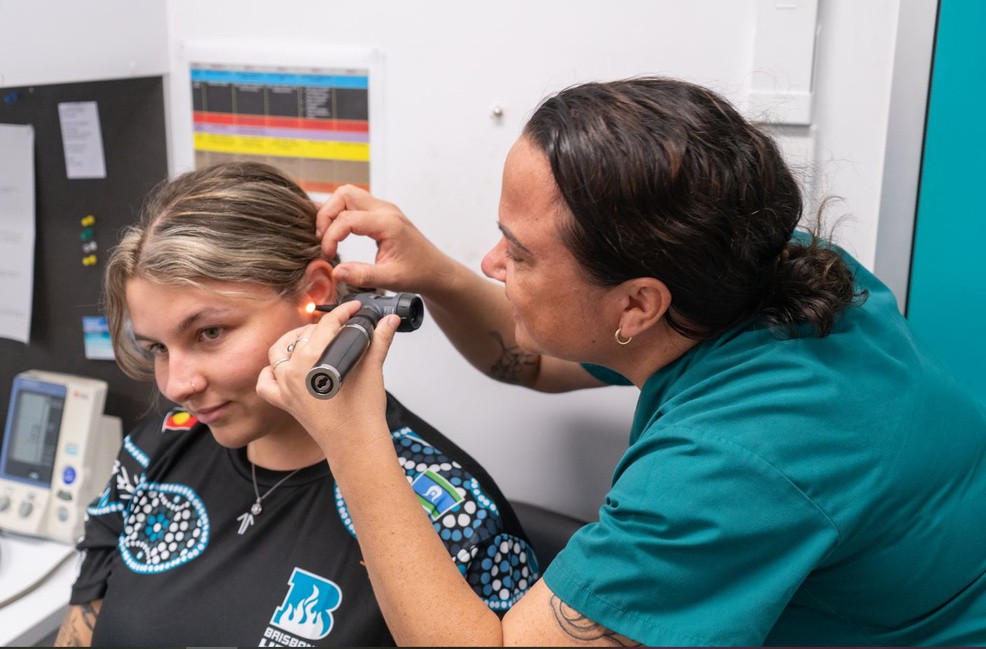 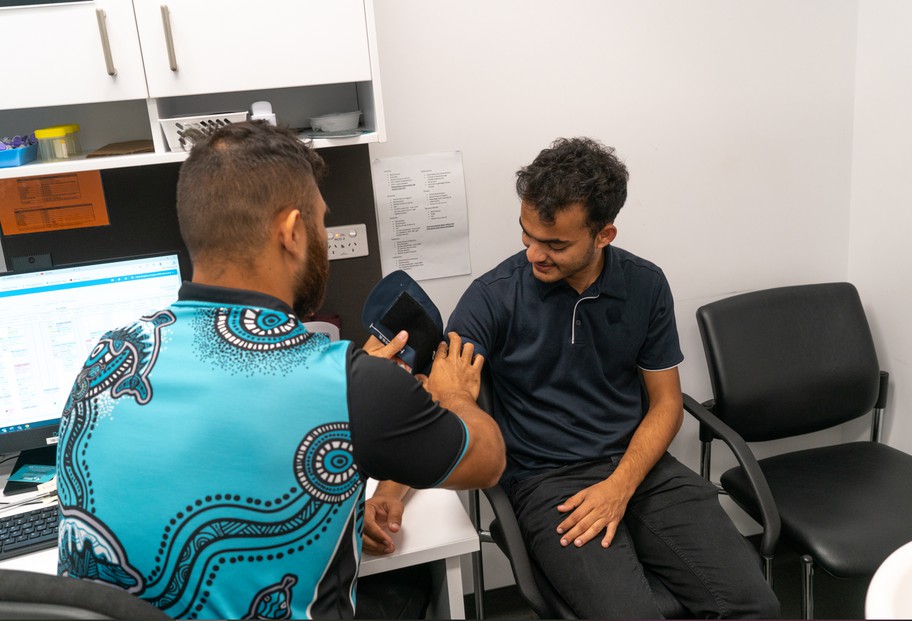 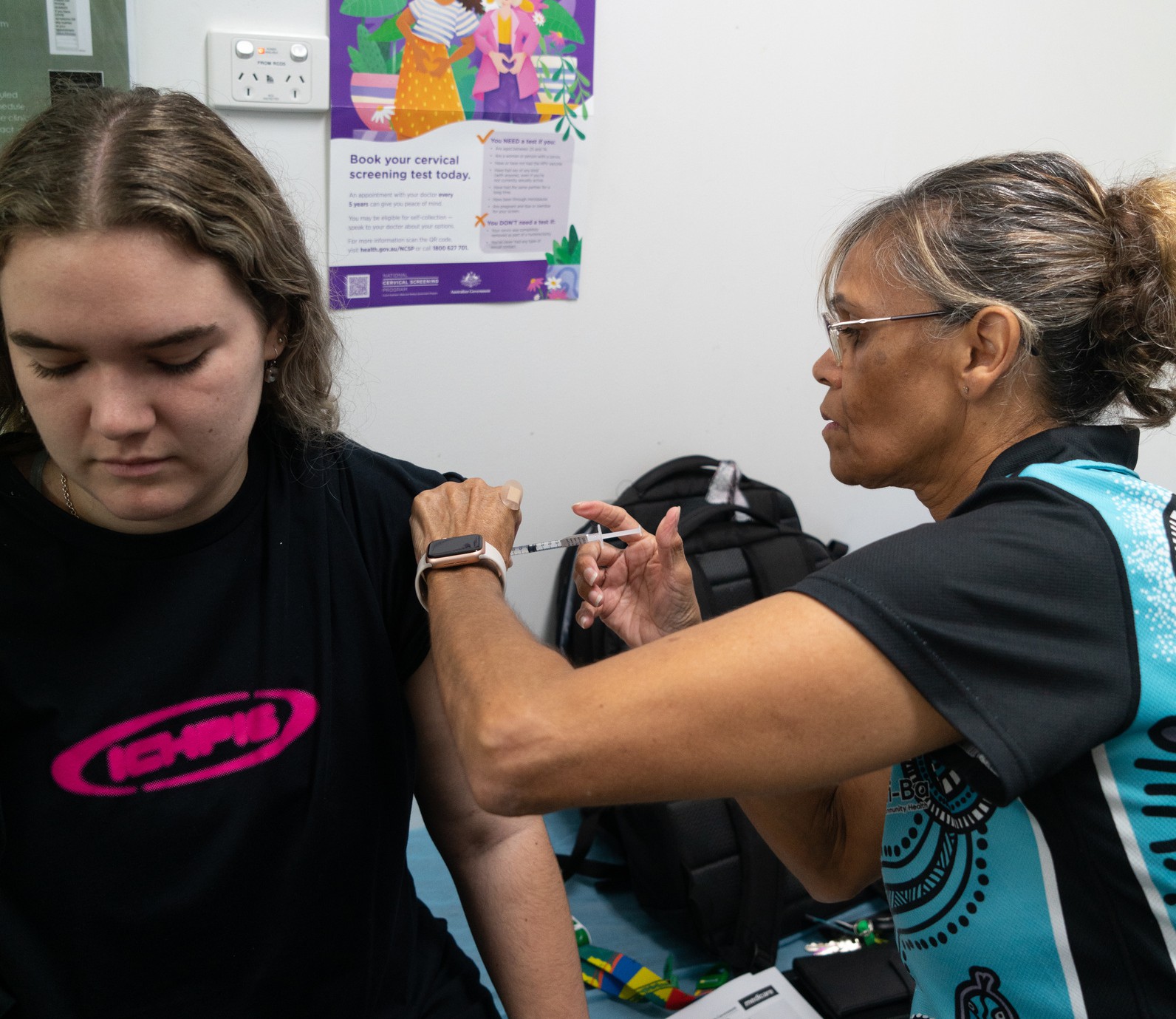 2023-2025 Strategic Intent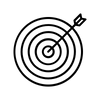 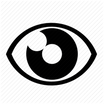 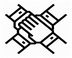 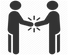 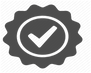 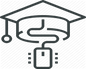 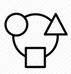 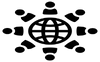 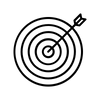 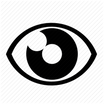 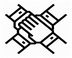 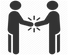 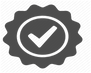 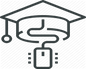 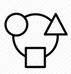 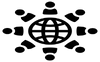 YULU-BURRI-BAAboriginal	Corporation for Community Health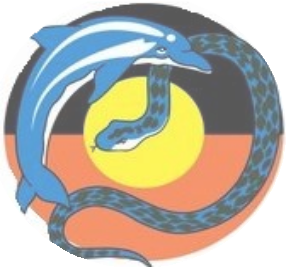 